Gobierno Municipal El Salto 2018-2021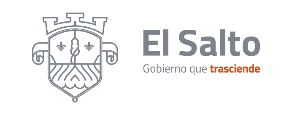 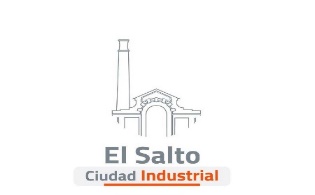 Resumen de informe agosto 2021Nota: envió evidencias fotográficas, no resultados de actividades DIRECCIÓN GENERAL DE OBRAS PÚBLICAS Y DESARROLLO URBANODIRECCIÓN GENERAL DE OBRAS PÚBLICAS Y DESARROLLO URBANOACTIVIDADESRESULTADOSAtención Ciudadana280 personalizada250 telefónicaLicencias de Construcción5 ingresosPeticiones de Obras12 personalizadaDictamen14 uso de suelo8 trazos, usos y destinosTotal de obras en proceso 1 en proceso Prórroga  1 licencia de edificación 